МИНИСТЕРСТВО НА ОБРАЗОВАНИЕТО И НАУКАТА НАЦИОНАЛЕН ДВОРЕЦ НА ДЕЦАТАРЕГИОНАЛНО УПРАВЛЕНИЕ НА ОБРАЗОВАНИЕТО - РАЗГРАД ОБЩИНА РАЗГРАДЦПЛР - ЦЕНТЪР ЗА УЧЕНИЧЕСКО ТЕХНИЧЕСКО И НАУЧНО ТВОРЧЕСТВОР Е Г Л А М Е Н ТНА ХII НАЦИОНАЛЕН УЧЕНИЧЕСКИ ЖУРНАЛИСТИЧЕСКИ КОНКУРС „ГРИГОР ПОПОВ”			БИБЛИОГРАФСКА СПРАВКА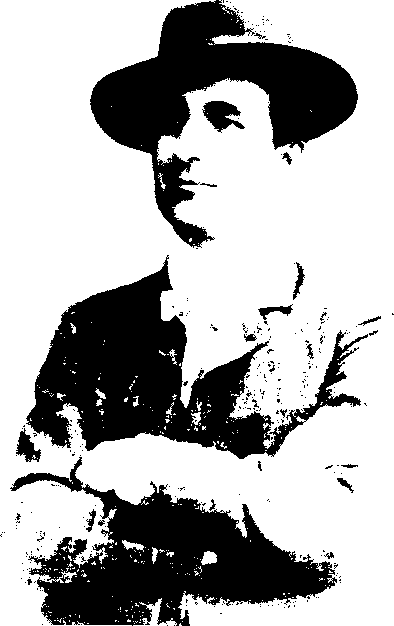 Григор Попов е бележит разградски журналист и театрал. Баща му - Никола Икономов, е книжовник и просветител, поставил основите на светското образование в Разград, създал първото училище по взаимоучителната метода, първото девическо училище в Разград, а по късно - класното училище.Майка му - Станка Николица Спасо-Еленина, е учителка, преводачка, радетелка за еманципацията на жената, първата българка, отпечатала стихотворение.Участва в македонското революционно движение с Гоце Делчев и Пейо Яворов.Участник е в Балканската и Първата световна войни.На 16-годишна възраст влиза в любителска театрална трупа, участва в пътуващи театри, създава „Театрална дружинка” към читалище „Развитие”.Развива активна журналистическа дейност. Редактор е на                     в-к „Разградско слово” /1922– 1944 /.През 1942 г. Разград устройва голямо честване на 30-годишната журналистическа и обществена дейност на Григор Попов. Това е единственият случай градът да тачи по такъв начин разградски журналист.ЦЕЛИ:Популяризиране личността на Григор Попов, чието име носи конкурсът. Провокиране на участниците да наблюдават света около себе си, да пишат по всички теми и проблеми, които ги вълнуват, излагайки личностна позиция.Повишаване интереса на учениците към творческа, изследователска, събирателска и краеведска дейност. Популяризиране на добрите новини, възпитаване в социална и гражданска ангажираност, отстояване на позиция, универсалните човешки ценности: доброта, човечност, милосърдие, съпричастност.ОЧАКВАНИ РЕЗУЛТАТИ:Ръководителите на екипи /клубове, школи/ да са проучили с участниците в конкурса делото на Григор Попов и да са го популяризирали пред колективите.Да се потърси възможност за публикуване на публицистичните материали в училищен, местен или др. вестник като се отрази името на конкурса.Да се потърси възможност за излъчване на радиопредаванията и/или радиоинтервютата по училищно, местно или др. радио.ОСНОВНИ РАЗДЕЛИ:Раздел „Публицистични материали за вестник”. Жанрове:Интервю - в жанр „Интервю” се допуска индивидуално и колективно участие.В останалите жанрове участието е индивидуално:ЕсеОчеркРепортажПътеписПублицистична статияКоментарИзискването към творбите в раздела е да бъдат до 3 страници, написани на    компютър, шрифт Times New Roman, шрифт 12.Учениците имат право да участват с 1 творба в жанр, но не повече от 3 творби в раздела, КАТО ВСЯКА ТВОРБА Е НА ОТДЕЛЕН ФАЙЛ.ПОД ВСЯКА ТВОРБА ВЪВ ФАЙЛА ДА СЕ НАПИШАТ: ТРИТЕ ИМЕНА НА УЧАСТНИКА, НАСЕЛЕНО МЯСТО, УЧИЛИЩЕ ИЛИ ЦПЛР, КЛАС, ТЕЛЕФОН; ИМЕ, ФАМИЛИЯ, TЕЛЕФОН И E-MAIL НА РЪКОВОДИТЕЛЯ.СНИМКИ ДА НЕ СЕ ПРИЛАГАТ. ОЦЕНЯВА СЕ САМО ТЕКСТПублицистичните материали се приемат САМО на електронната поща на конкурса: gr.popov@abv.bg.Раздел „Ученически вестници“Вестници на хартиен носителЕлектронни вестнициУчастието е само колективно.Екипите участват с по два броя вестници от предходната и /или текущата учебна година.НА ОТДЕЛЕН ЛИСТ ЗА ВЕСТНИЦИТЕ НА ХАРТИЕН НОСИТЕЛ, А ЗА ЕЛ. ВЕСТНИЦИ - НА ОТДЕЛЕН ФАЙЛ ДА СЕ НАПИШАТ: УЧИЛИЩЕ ИЛИ ЦПЛР, КЛУБ /КРЪЖОК/, НАСЕЛЕНО МЯСТО, КЛАС, Е-MAIL И TЕЛЕФОН НА РЪКОВОДИТЕЛЯ.Вестниците на хартиен носител да се изпратят на адрес: гр. Разград - 7200  ЦПЛР-ЦУТНТ;                ул. „Трапезица”№1; За националния ученически журналистически конкурс „Григор Попов”.Електронните вестници да се изпратят на електронната поща на конкурса: gr.popov@abv.bg във формат PDF.Раздел „Радиожурналистика“.РадиопредаванеИнтервю, репортажУчастието с радиопредаване е колективно с времетраене до 15 минути.Участието с интервю и репортаж е индивидуално с времетраене до 5 минути.Индивидуалните участници и колективите имат право да участват с не повече от  2 творби в жанр.Файловете на творбите трябва да бъдат озаглавени: име на участник, тема на радиопредаване /пример: Иван Иванов-Светът под лупа/.НА ОТДЕЛЕН ФАЙЛ ДА СЕ НАПИШАТ: ТЕМА НА ПРЕДАВАНЕТО, УЧИЛИЩЕ ИЛИ ЦПЛР, КЛУБ /ШКОЛА, КРЪЖОК/, НАСЕЛЕНО МЯСТО, ТРИТЕ ИМЕНА НА УЧАСТНИЦИТЕ, КЛАС, ТЕЛЕФОН, ИМЕ И ФАМИЛИЯ, TЕЛЕФОН И Е-MAIL НА РЪКОВОДИТЕЛЯ.Радиоматериалите да се изпратят на електронната поща на конкурса: gr.popov@abv.bg.КРИТЕРИИ ЗА ОЦЕНКА:Умение на участниците да откриват новината и да я отразяват в медийното пространство.Умение за селекция на събитията при създаване на журналистически текстове.Умение за употреба на журналистически изразни средства в съответния раздел и    жанр.Единство между композиционно оформление и съдържание на творбата, свързано със спецификата на избрания жанр.В конкурса могат да участват ученици от II до XII клас в три възрастови групи: II-ІV клас, V–VIII клас и IX – XII клас, които ще бъдат класирани на І, ІІ и ІІІ място от компетентно жури.Към всяка творба да бъдат посочени следните данни: трите имена на ученика, образователна институция, клас, телефон, ръководител име, телефон за контакт, е-mail.При изпращане да бъде посочен адресът, на който се очаква наградата.Класираните участници получават следните награди:Индивидуална – грамота и медал от първо до трето мястоКолективна – грамота и кристална призма с лика на Григор ПоповПоощрителна (индивидуални и/или колективна) – по преценка на комисиятаКомисията по оценяване селектира творби за следните награди:Големите награди за колектив и за индивидуален  участник на Община Разград: грамота, кристална призма с лика на Григор Попов и ваучер за книги;          Специални награди от партньори на организаторите - грамота и кристална призма с лика на Григор Попов.ОБЯВЯВАНЕ НА КОНКУРСА:  31.10.2023 г.КРАЕН СРОК ЗА ПРЕДАВАНЕ НА МАТЕРИАЛИТЕ:  23.02.2024 г.Церемонията по награждаване ще се състои на 29.03.2024 г.Телефони за контакт:0889 002 365 – Иван Джебаров, отговорник за провеждане на конкурса;0896 876 160 – Милен Митев, отговорник за приемане на материалите от участниците в конкурса.